Publicado en España el 08/02/2024 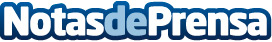 Similar Parfum celebra el amor con irresistibles descuentos y ofertas en San ValentínLa tienda online extiende el amor durante el fin de semana del 9 al 11 de febrero, ofreciendo descuentos exclusivos de sus perfumes de equivalencia a precios aún más reducidosDatos de contacto:Similar ParfumSimilar Parfum686 98 17 01Nota de prensa publicada en: https://www.notasdeprensa.es/similar-parfum-celebra-el-amor-con Categorias: Moda Consumo Belleza Celebraciones http://www.notasdeprensa.es